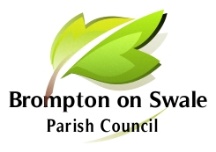 To:  	All Members		County Councillor C LesDistrict Councillors		PoliceBrompton-on-Swale Residents		NOTCIE IS HEREBY GIVEN THAT THE NEXT ORDINARY MEETING OF THE PARISH COUNCIL WILL BE HELD ON THURSDAY 1 September 2022 AT 7.00 PM AT THE BROMPTON-ON-SWALE COMMUNITY SPORTS HALL, HONEY POT ROAD, BROMPTON-ON-SWALEThe meeting is open to the public by virtue of the Public Bodies (administration to Meetings Act 1960 s1 and The Local Authorities (Coronavirus) (Flexibility of Local Authority Meetings) (England) Regulations 2020.It is recommended that for the safety of all those attending the meeting, taking personal responsibility and carrying out a lateral flow test before arrival and wearing a face mask whilst indoors (if unable to maintain social distancing), will be encouraged, regardless of vaccination status.Members of the public and press are invited to attend and may address members of the Council during the item set aside for public participation – Item 3 ‘Public Participation'Members of the public are allowed to film, make sound recordings and use social media to record all public items on our agendas, provided that they provide advance notice to the Clerk or Chairman by the start of the meeting, filming and recording is overt & filming and recording is not undertaken in a manner which the Chairman considers to be disruptive or distracting to the good order and conduct of the meeting. Members of the public present also have the right NOT to be filmed or recorded.Martin Reynolds, Clerk to the Parish CouncilAgenda for meeting is shown below1 September 2022Cllr Andrew Guest(Chairman)AGENDA1		Apologies: To Note Apologies and Approve Reasons for Absence2	Declaraton of Interest: To Approve Dispensation Requests and to Note Declarations of Interests not already declared under members Code of Conduct or members register of Pecuniary Interests3	Public Participation:  Members of the public who wish to speak regarding an item within the remit of the Parish Council may do so. PLEASE NOTE: Total time limit for this item is 30 minutes, each speaker limited to a 5-minute slot.4	To confirm the Minutes of the last meeting held on 7 July 2022 as a true and correct record 5	Matters arising – to receive any information on ongoing matters from the minutes and decide on further action where necessary5.1	Augustus Gardens	5.2	Reinforcing the Riverside	5.3	Dog Waste Bin – Stephenson Road	5.4	Allotments site5.5	Queens Platinum Jubilee5.6	Soil heap Bathroom World Car park5.6	Replacement Trees5.7	Probation Service Clean up5.8	Overgrown Footpaths5.9	Road Signs5.10	Tree Removal Sports Field6	Reports: NYCC; RDC; Police; Village Society   7	Current issues  7.1	Discuss and agree purchase of daffodil bulbs for planting around the village.  Cost approximately £1507.2	Discuss Civility & Respect Pledge and decide if Parish Council to sign up to the pledge.7.3	Discuss encroachment onto the Sports Field8	Parish Finances8.1	To receive and note the payments previously authorised and receipts (circulated prior to the meeting)8.2	To receive a bank reconciliation and budget comparison for the year to date (circulated prior to the meeting)9	To consider the following new Correspondence received and decide action where necessary	9.1	Discuss letter from Citizens Advice and agree any donation to be made for 2022/23.10	To consider and decide upon the following New Planning Applications	No new planning applications11	To receive the following Planning Decision/Information12	Minor Matters13	To confirm the Date of next meeting, Thursday 27 October 2022 @7.00pm - TBA11.122/00343/FULLCreate front parking are a 6 Bridge Road, DL10 7HWGranted11.222/00398/FULLSingle storey extension 8 Nightingale Close DL10 7TRNo comments/objections11.321/00946/FULLToilet/Shower Block and extension Caravan site Parkgate LaneObjection raised due to increase in number of pitches agreed status they have with the Caravan and Motorhome Club11.422/00423/FULLConversion of existing garage to form living accommodation 6 River Ln DL120 7HHNo comments/objections11.522/00431/FULLChange of use of agriculture land to create slightly larger garden.No comments/objections11.622/00432/FULLBlock some openings to west side of Brewery House, change to opening on north elevation and changes to parking area. 14 Richmond Rd DL10 7HENo comments/Objections11.722/00472/FULLConversion of former agriculture building into residential dwelling. Park Top Parkgate Ln DL10 7HDNo comments/objections11.821/00931/FULLAmended proposal Solar Farm Land east of A6108 Darlington Rd DL10 7EDObjection raised as per the original application.11.922/00506/FULLChange of use of land from agriculture to domestic. Beechgrove, Howe Hill Lane, DL10 7HYNo comments/objections11.1022/00696/FULLPermission for use of former premises for manufacturing tools for pipe cleaning. Gatherley Rd DL10 7JHNo comments/objections